TADDINGTON/PRIESTCLIFFE PRIMARY SCHOOL School Lane, 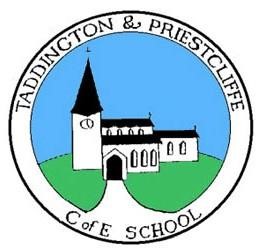 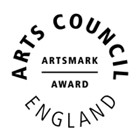 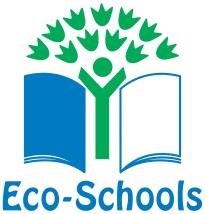 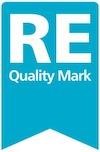 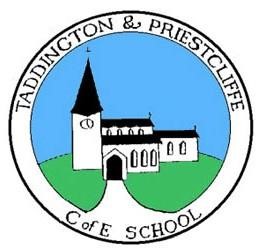 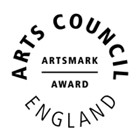 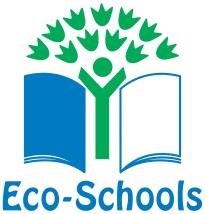 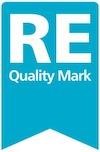 Taddington, Nr Buxton, Derbyshire 	 	SK17 9TW Executive Headteacher:  Mr J Handley       Tel: (01298) 85278 e-mail: executivehead@taddingtonpriestcliffe.derbyshire.sch.uk Head of School:  Mrs E Chapman       Tel: (01298) 85278 e-mail: headofschool@taddingtonpriestcliffe.derbyshire.sch.uk Parent / Carer’s ContractParent’s / Carer’s Name………………………………………………..Child’s Name…………………………………………………………………I understand that Taddington and Priestcliffe Primary School School Wrap Around Care includes Breakfast Club and After School Club and whilst my child is at either the club, the club is legally responsible for them.I understand that Breakfast Club runs from 8.00am and children are taken to their class at 8.30am.I understand that After School Club closes at 4.00pm and that after this time I may be charged a late collection of my child to cover additional staff costs. If any child has still not been collected by 5.00pm, the club will contact the police and social services.My child will be offered breakfast at Breakfast Club unless otherwise requested.I understand that if my child has an accident a qualified first aider will treat them. I have read and understood the Booking and Payment Policy and agree to adhere to it.I will book my required sessions via ParentPay and will pay the full cost at the time of booking. I understand that I will pay for all sessions that I have booked, even if my child hasn’t attended.If either club is unable to open due to circumstances beyond its control e.g. adverse weather, parents / carers will be notified as soon as possible.I understand that all children using Wrap Around Care, their parents or carers and members of staff should be treated with proper respect, and that behaving in a violent or abusive manner is unacceptable.It is my responsibility to keep Taddington and Priestcliffe School informed of any alterations to information regarding my child e.g. change of home phone number, mobile, address or family arrangements etc.I have read and understood the above terms and conditions of the club and I accept them.Signature…………………….…………….…………………………….Relationship to Child………………………………………………..Date………………………………………………………………………..